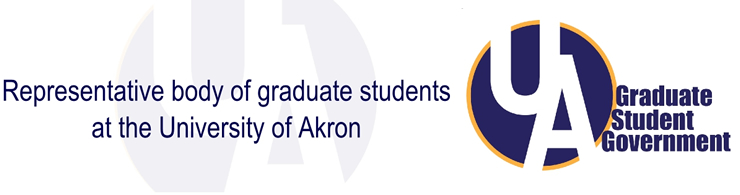 Thank you for expressing interest in Graduate Student Government Elections 2020-2021Please know that positions on GSG will require your attendance and participation at events and meetings throughout the Summer, Fall, and Spring Terms. The positions of President, Vice President, and Treasurer are eligible to receive a stipend as noted in the bylaws. All other positions are voluntary. Applications will be available until April 3rd, 2020 at 5pm EST. Voting will occur via an online poll system, from April 6th until April 10th at 5pm EST. Results of all positions will be announced on April 14th. RESPONSIBILITIES:Below you will find a brief outline of responsibilities for the Central Committee (College Senators andExecutive Board Members). Also, please be sure to read Article Ill (Leadership) of the GSGConstitution for detailed responsibilities of each leader. As a member of GSG, you will be required to hold your office during Summer, Fall, and Spring terms.General duties of all GSG leaders-Central Committee: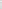 As a college senator or member of the Executive Board you will serve on the Central Committee, you will be asked to attend monthly Central Committee Meetings and as-needed Campus-WideMeetings. Central Committee members are also expected to participate in e-mail conversations and funding allocations if needed.Additional duties of Executive Board members:As a member of the Executive Board, you will also be required to attend weekly Executive Board Meetings to arrange meeting agendas and handle any pertinent issues.Additional duties of College Senators:As a college senator, you will act as a conduit for graduate student concerns within your college. In order to enhance the effectiveness of this role, it is expected the senators maintain contact with departmental representatives housed within your respective college. Furthermore, the senators are required to be a member of at least one standing committee within the University, whose role is to provide recommendations to University Council or action on policy, operations, organization and other matters related to the committee domain. Finally, the senator’s attendance is required at monthly meetings with the GSG executive board as well as the remaining colleges’ senators. GENERAL ELECTION INFORMATION:Elections for GSG are completed online and all graduate students at UA are encouraged to participate. As a candidate running for an office, you will be required to fill out the attached application and e-mail it to gsgvicepresident@uakron.edu no later than 5pm on Friday, April 3rd. 	POSITIONS AVAILABLEExecutive Board: President, Vice President, TreasurerSenators: College of Arts and Sciences, College of Business, College of Education, College of Engineering, College of Health Professions, and College of Polymer Science and Polymer EngineeringExcerpt from THE CONSTITUTION OFTHE GRADUATE STUDENT GOVERNMENT OF THE UNIVERSITY OF AKRONARTICLE III. LEADERSHIPSECTION 1. Executive Positions: The elected Executive Board of GSG is to be determined by general election and voted upon by eligible graduate students from the graduate student body and shall consist of the President, Vice President, and Treasurer. Each executive officer is given a seat on the GSG Central Committee.SECTION 1.1 President: The President shall be the principal executive office and shall supervise and control all of the business and affairs of Graduate Student Government. The President is responsible for corresponding between the Executive Board, Senators, Representatives, Advisors, Graduate School, and the graduate student body. The President is additionally responsible for the completion of all financial documents which require the President's signature and authorization.SECTION 1.2 Vice President: In the absence of the President, the Vice President shall perform the duties of the President and when so acting, shall have all the powers of, and be subject to all the restrictions upon the President. The Vice President shall perform such other duties as may be assigned to him by the President when not acting as President.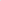 SECTION 1.3 Treasurer: The Treasurer shall have charge and custody of and be responsible for all funds and budgets of GSG. The Treasurer is also responsible for maintaining, reviewing, and revising EAF/SAF/PEG processes and policies and shall perform such other duties as may be assigned to him by the President.SECTION 2. Senators: There shall be one Senator from each graduate degree granting college within The University of Akron to represent the interests of the graduate population within the college. The current edition of the Graduate School Bulletin shall serve as a complete listing of eligible colleges. All senators have a seat on the GSG Central Committee.GRADUATE STUDENT GOVERNMENTBALLOT APPLICATION 2019-2020Please save this document and e-mail your responses to gsgvicepresident@uakron.edu no later than Friday, April 3rd 2020. This application must be received from your University issued email account.Name: Position Running For: President	Vice President	     Treasurer     College SenatorRunning Mate (applicable only to President/VP): College: Degree sought: Student ID #: E-mail: Phone #: Please answer the following two questions as fully as you choose for inclusion on the online ballot.Describe an experience in which you had to work with individuals who held a contrary belief from you? How was the situation resolved?Why do you want to be a part of Graduate Student Government?What is a quality that you feel you could add to Graduate Student Government?What is something you believe would improve the experience of graduate students at The University of Akron?What is something that can be done to improve the experience of graduate students within your college?Briefly describe your personal strengths and how you believe they can be applied to GSG.What do you like most about being a graduate student at The University of Akron?  The Constitution and Bylaws are posted on the GSG Website: http://www.uakron.edu/gsg/ Pay particular attention to the election bylaws. It is your responsibility to know the rules and regulations in order to run for a position. Failing to follow any bylaw may result in disqualification for the election.I, ________________________,  have read and understand my responsibility to be placed on the ballot for the 19-20 , GSG Election as outlined in the bylaws and I understand that failure to comply with any of the bylaws may result in disqualification from the election.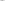 